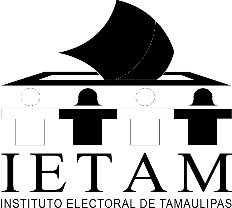 SOLICITUD DE INFORMACIÓN PÚBLICAINSTITUTO ELECTORAL DE TAMAULIPAS.PRESENTE. AT`N: UNIDAD DE TRANSPARENCIA.Con fundamento en los artículos 39 fracciones II y III, 134, 135 numeral 1, 136 y 146 de la Ley de Transparencia y Acceso a la Información Pública del Estado de Tamaulipas, atenta y respetuosamente, le formulo la presente solicitud:1.-DATOS DEL SOLICITANTE:   Apellido paterno                               Apellido materno                             Nombre (s)    * Su llenado es opcional, pero agradeceríamos el mismo.2.-DOMICILIO O CORREO ELECTRONICO PARA OIR Y RECIBIR NOTIFICACIONES YLA INFORMACIÓN SOLICITADA:3.-PERSONAS AUTORIZADAS PARA RECIBIR NOTIFICACIONES Y LA INFORMACIÓN SOLICITADA:        Apellido paterno                                     Apellido materno                                         Nombre (s)    * Su llenado es opcional, pero agradeceríamos el mismo.4.-INFORMACIÓN SOLICITADA:    * Si el espacio no es suficiente puede anexar hojas a esta solicitud.5.-MEDIO PARA RECIBIR INFORMACIÓN: (Marca con una “x” en el recuadro el medio que deseas solicitar la información)En caso de que la información sea solicitada en CD, DVD o cualquier otro medio que genere un costo, éste deberá ser proporcionado por el solicitante, al momento de presentar la solicitud o hacer el pago respectivo, previo a la preparación de la información.6.-DATOS CON FINES ESTADISTICOS:           * Su llenado es opcional, pero agradeceríamos el mismo.Cd. Victoria, Tamaulipas, a_______de ____________________ de_______  Nota: - Esta solicitud podrá enviarse vía correo electrónico a la cuenta unidad.transparencia@ietam.org.mx o entregarse personalmente en la Unidad de Transparencia del Instituto Electoral de Tamaulipas.- A toda solicitud de información pública, se le dará respuesta en un plazo no mayor de veinte días hábiles a partir de su recepción, siendo prorrogable por diez días hábiles más, cuando se presenten circunstancias que así lo requieran para el procedimiento y presentación de la información solicitada, circunstancia que será notificada al solicitante, y será entregada en base a que la misma exista en los términos que plantee.- Unidad de Transparencia registrará y capturará la solicitud de acceso en la Plataforma Nacional y notificará el acuse de recibo al solicitante, en el que se indique la fecha de recepción, el folio que corresponda y los plazos de respuesta aplicables.-La Unidad le brindará la orientación debida, para que pueda acceder a la Plataforma Nacional de Transparencia para elaborar su solicitud en información pública.